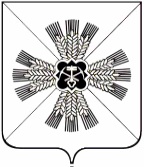 КЕМЕРОВСКАЯ ОБЛАСТЬАДМИНИСТРАЦИЯ ПРОМЫШЛЕННОВСКОГО МУНИЦИПАЛЬНОГО РАЙОНАПОСТАНОВЛЕНИЕот  «02» сентября 2019 г.  № 1031-Ппгт. ПромышленнаяО внесении изменений в постановление администрации Промышленновского муниципального района от 24.08.2017 № 943-П  «Об утверждении перечня муниципальных программ, реализуемых за счет средств районного бюджета, на 2018-2021 годы» (в редакции постановлений от 07.12.2017 № 1385-П, от 29.10.2018 № 1233-П )   В соответствии с постановлением администрации Промышленновского муниципального района от 29.07.2016 № 684-П «Об утверждении порядка разработки, реализации и оценки эффективности муниципальных программ, реализуемых за счет средств районного бюджета»:       1. Внести в постановление администрации Промышленновского муниципального района от 24.08.2017 № 943-П «Об утверждении перечня муниципальных программ, реализуемых за счет средств районного бюджета, на 2018-2020 годы» (в редакции постановлений от 07.12.2017 № 1385-П, от 29.10.2018 № 1233-П) (далее - Постановление)  следующие изменения: 1.1. В заголовке и пункте 1 Постановления цифры «2018-2021» заменить цифрами «2018-2022»;1.2. перечень муниципальных программ, реализуемых за счет средств районного бюджета, на 2018-2022 годы изложить в редакции, согласно приложению к настоящему постановлению.2.  Настоящее постановление подлежит обнародованию на официальном сайте администрации Промышленновского муниципального района в сети Интернет.  3. Контроль  за  исполнением  настоящего  постановления  возложить на  заместителя  главы  Промышленновского муниципального района              А.А. Зарубину.        4. Настоящее постановление вступает в силу со дня подписания.   Исп. Л.Н. Ждановател. 71917                                                                         Приложениек постановлениюадминистрации Промышленновскогомуниципального района    от 02.09.2019 № 1031-П             Перечень муниципальных программ, реализуемых за счет средств районного бюджета, на 2018-2022 годыГлаваПромышленновского муниципального района Д.П. Ильин Д.П. Ильин№ п/пНаименование программы    Директор программыИсполнительпрограммыРазработчик программы123451«Поддержка малого и среднегопредпринимательства в Промышленновском районе»  на 2018-2022 годыЗаместитель главы Промышленновскогомуниципального районаАдминистрация Промышленновского муниципального района Сектор предпринимательства и потребительского рынка  администрации Промышленновского муниципального района2«Поддержка агропромышленного комплекса в Промышленновском районе» на 2018-2022 годы                                                                                                                                                                                                                                                                                                                                                                                                                                                                                                                                                                                                                                                                                                                                                                                                                                                                                                Заместитель главы Промышленновскогомуниципального районаАдминистрация Промышленновского муниципального районаОтдел сельского хозяйства администрации Промышленновского муниципального района3«Информационное обеспечение населения Промышленновского района» на 2018-2022 годыЗаместитель главы Промышленновскогомуниципального районаАдминистрация Промышленновского муниципального района, Муниципальное казенное предприятие «Редакция газеты «Эхо»Администрация Промышленновского муниципального района,Муниципальное казенное предприятие «Редакция газеты «Эхо»123454«Социальная поддержка населения Промышленновского района» на 2018-2022 годыЗаместитель главы Промышленновскогомуниципального районаУправление социальной защиты населения администрации Промышленновского муниципального района, администрация Промышленновского муниципального района, Управление образования администрации Промышленновского муниципального района, Управление культуры, молодежной политики, спорта и туризма администрации Промышленновского муниципального районаУправление социальной защиты населения администрации Промышленновского муниципального районаПодпрограммы:«Реализация мер социальной поддержки отдельных категорий граждан»«Развитие социального обслуживания населения»«Доступная среда для инвалидов»5«Развитие и укрепление материально-технической базы Промышленновского  района»  на Заместитель главы Промышленновскогомуниципального Комитет по управлению муниципальным имуществом Комитет по управлению муниципальным имуществом администрации 123452018-2022 годырайонаадминистрации Промышленновского муниципального районаПромышленновского муниципального района6«Развитие системы образования и воспитания детей в Промышленновском районе» на 2018-2022 годыЗаместитель главы Промышленновскогомуниципального районаУправление образования администрации Промышленновского муниципального района, Управление культуры, молодежной политики, спорта и туризма администрации Промышленновского муниципального районаУправление образования администрации Промышленновского муниципального района, Управление культуры, молодежной политики, спорта и туризма администрации Промышленновского муниципального районаПодпрограммы:«Одаренные дети»«Оздоровление детей и подростков»«Тепло наших сердец»«Патриотическое воспитание обучающихся»«Развитие дошкольного, общего образования и дополнительного образования детей»«Социальные гарантии в системе образования»123457«Жилищно-коммунальный и дорожный комплекс, энергосбережение и повышениеэнергоэффективности экономики» на 2018-2022 годыПервый заместитель главы Промышленновского муниципального районаУправление по жизнеобеспечению и строительству администрации Промышленновского  муниципального районаУправление по жизнеобеспечению и строительству администрации Промышленновского  муниципального районаПодпрограммы:«Модернизация объектов коммунальной инфраструктуры и поддержка жилищно-коммунального хозяйства»«Энергосбережение и повышение энергетической эффективности экономики»«Дорожное хозяйство»8«Развитие культуры, молодежной политики, спорта и туризма в Промышленновском  районе» на 2018-2022 годыЗаместитель главы Промышленновского муниципального района - начальник управления культуры, молодежной политики, спорта и туризма администрации Промышленновскогомуниципального районаУправление культуры, молодежной политики, спорта и туризма администрации Промышленновского муниципального районаУправление культуры, молодежной политики, спорта и туризма администрации Промышленновского муниципального района12345Подпрограммы:«Развитие культуры»«Модернизация в сфере культуры»«Развитие спорта и туризма» 9«Обеспечение безопасности жизнедеятельности населения и предприятий в  Промышленновском районе»  на 2018-2022 годыПервый заместитель главы Промышленновского муниципального районаУправление образования администрации Промышленновского муниципального района, Управление культуры, молодежной политики, спорта и туризма администрации Промышленновского муниципального района, администрацияПромышленновского муниципального района, Управление по жизнеобеспечению и строительству администрации Промышленновского  муниципального районаУправление образования администрации Промышленновского муниципального района, Управление культуры, молодежной политики, спорта и туризма администрации Промышленновского муниципального района, администрацияПромышленновского муниципального района, Управление по жизнеобеспечению и строительству администрации Промышленновского  муниципального районаПодпрограммы:12345«Содержание системы по предупреждению и ликвидации чрезвычайных ситуаций и стихийных бедствий»  «Комплекс природоохранных мероприятий»«Безопасность дорожного движения» «Комплексные меры противодействия злоупотреблению наркотиками и их незаконному обороту»«Антитеррор» «Борьба с преступностью и профилактика правонарушений»10«Жилище  в Промышленновском районе» на 2018 – 2022 годыПервый заместитель главы Промышленновского муниципального районаУправление по жизнеобеспечению и строительству администрации Промышленновского  муниципального района, администрация Промышленновского муниципального районаУправление по жизнеобеспечению и строительству администрации Промышленновского  муниципального района, Отдел  по архитектуре и градостроительству администрации Промышленновского муниципального районаПодпрограммы:«Доступное и комфортное жилье»«Развитие градостроительной деятельности»1234511«Кадры в Промышленновском районе» на 2018-2022 годыЗаместитель главы Промышленновскогомуниципального районаУправление образования администрации Промышленновского муниципального района, Управление культуры, молодежной политики, спорта и туризма администрации Промышленновского муниципального района,администрация Промышленновского муниципального районаУправление образования администрации Промышленновского муниципального района, Управление культуры, молодежной политики, спорта и туризма администрации Промышленновского муниципального района,администрация Промышленновского муниципального района12«Управление муниципальными финансами Промышленновского района» на 2018-2022 годыЗаместитель главы Промышленновскогомуниципального районаАдминистрация Промышленновского муниципального района, Финансовое управление по Промышленновскому районуФинансовое управление по Промышленновскому районуПодпрограммы: «Обеспечение сбалансированности и устойчивости бюджетной системы Промышленновского района»«Создание условий для повышения эффективности расходов бюджета Промышленновского района»12345«Управление муниципальным долгом Промышленновского района»«Повышение прозрачности и открытости бюджетного процесса Промышленновского района»13«Функционирование органов местного самоуправления Промышленновского района» на 2018-2022 годыЗаместитель главы Промышленновскогомуниципального районаАдминистрация Промышленновского муниципального района,  Управление образования администрации Промышленновского муниципального района,Управление культуры, молодежной политики, спорта и туризма администрации Промышленновского муниципального района, Управление по жизнеобеспечению и строительствуадминистрации Промышленновского муниципального района, Комитет по управлению муниципальным имуществомСектор экономического развития администрации Промышленновского муниципального района1234514«Повышение инвестиционной привлекательности Промышленновского района» на 2018-2022 годыЗаместитель главы Промышленновскогомуниципального районаАдминистрация Промышленновского муниципального районаСектор экономического развития администрации Промышленновского муниципального района15«Формирование современной городской среды Промышленновского муниципального района» на 2018-2022 годыПервый заместитель главы Промышленновского муниципального районаУправление по жизнеобеспечению и строительству администрации Промышленновского  муниципального районаУправление по жизнеобеспечению и строительству администрации Промышленновского  муниципального районаЗаместитель главыПромышленновского муниципального района А.А. Зарубина